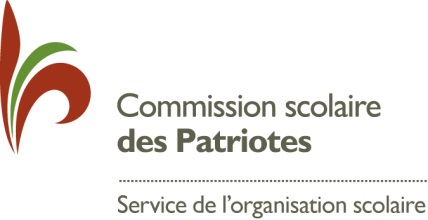 16. 	PLACES DISPONIBLESAfin de rendre service à des élèves et à des parents, les directions d’école peuvent permettre à l’élève qui n’a pas droit au transport scolaire d’utiliser les places disponibles dans les autobus. L’élève visé par cette mesure est :l’élève qui ne répond pas aux critères d’admissibilité utilisés à l’article 7.1.;l’élève qui est en choix d’école, pour une raison autre que l’inscription à une école établie aux fins d’un projet particulier ou offrant un 	projet pédagogique particulier offert par une autre école que son école de secteur;l’élève vivant en garde partagée pour lequel l’adresse complémentaire n’est pas située à l’intérieur du bassin de l’école de secteur;l’élève adulte sous réserve des conditions précisées à l’article 11.L’ordre dans lequel ces éléments sont mentionnés ne constitue pas un ordre de priorité.La contribution financière pour l’élève bénéficiant de ce service est établie par le Conseil des commissaires (annexe 1).16.1.	Dispositions générales	16.1.1.	Le transport en place disponible ne doit entraîner aucun coût additionnel à la Commission scolaire.	16.1.2.	Ce service doit être considéré comme un privilège annuel et, de ce fait, prend fin au plus tard le 30 juin de chaque année.	16.1.3.	L'autorisation d'utiliser les places disponibles à bord d'un autobus ne constitue en aucun cas un droit acquis.	16.1.4.	Pour l’éducation préscolaire et l’enseignement primaire, le nombre de places disponibles dans un autobus de 12 rangées est égal à la différence entre 66 et le nombre d’élèves ayant droit au transport qui sont assignés au véhicule.	16.1.5.	Pour l’enseignement secondaire, le nombre de places disponibles dans un autobus de 12 rangées est égal à la différence entre 50 et le nombre d’élèves ayant droit au transport qui sont assignés au véhicule.	16.1.6.	L’élève qui bénéficie de ce service doit se rendre à l'arrêt désigné par la Commission scolaire; aucun parcours ne sera modifié et aucun arrêt supplémentaire ne pourra être exigé.	16.1.7.	Le privilège de transport en place disponible peut être retiré en tout temps, dans l'éventualité où des élèves admissibles au transport arrivent en cours d'année. Un avis de cinq jours doit alors être donné aux parents de l’élève concerné.	16.2.	Attribution		16.2.1.	Pour qu’elle soit considérée lors du traitement initial, les parents qui désirent faire bénéficier leur enfant d’une place 	disponible adressent leur demande à la direction de l’école que fréquente leur enfant, au plus tard le deuxième lundi du mois de septembre de chaque année, sur le formulaire prévu à cet effet disponible à l’école.		16.2.2.	Le paiement total des frais exigés pour ce service doit être effectué au moment de la demande. Si l’élève n’obtient pas la place demandée, la totalité des frais déboursés lui est remboursée.		16.2.3.	Les frais exigés pour l’élève qui s’inscrit en cours d’année scolaire sont établis sur la base du nombre de mois à courir dans l’année 			scolaire. Le mois entamé est facturé en entier.		16.2.4.	Bien que le Service de l’organisation scolaire tente de confirmer aux écoles le nombre de places disponibles le plus rapidement possible, l’attribution de celles-ci pourra se faire graduellement jusqu’au 15 octobre de chaque année, soit après la période de rodage des différents parcours.		16.2.5.	Nonobstant l’article 16.2.4., lorsqu’il y a entente entre les directions d’école d’un secteur et que les demandes de places disponibles ont été acheminées au Service de l’organisation scolaire avant le 30 juin, ce dernier peut, s’il y a une marge de manœuvre suffisante dans certains autobus, permettre l’attribution de places disponibles pour la rentrée scolaire suivante.		16.2.6.	Les places disponibles sont attribuées prioritairement aux élèves les plus jeunes. Parmi ceux d’un même degré scolaire, la priorité est accordée à celui dont l’adresse principale est la plus éloignée de l’école fréquentée.		16.2.7.	La direction d’école peut, pour des raisons humanitaires, déroger à l’article 16.2.6. dans l’attribution d’une place disponible.		16.2.8.	La direction d’école vérifie la faisabilité de chaque demande conformément aux critères retenus à l’article 16.2.6. Elle avise les parents de l’acceptation ou du refus de leur demande.16.3.	Frais exigés			La contribution financière pour l’élève bénéficiant de ce service est établie par le Conseil des commissaires (annexe 1).IMPORTANT :	Avant de remplir la demande, lire au verso l’article 16. extrait de la Politique.Année scolaire 2017-2018SECTION A – RENSEIGNEMENTS CONCERNANT L’ÉLÈVE (à remplir par les parents)SECTION A – RENSEIGNEMENTS CONCERNANT L’ÉLÈVE (à remplir par les parents)SECTION A – RENSEIGNEMENTS CONCERNANT L’ÉLÈVE (à remplir par les parents)SECTION A – RENSEIGNEMENTS CONCERNANT L’ÉLÈVE (à remplir par les parents)SECTION A – RENSEIGNEMENTS CONCERNANT L’ÉLÈVE (à remplir par les parents)SECTION A – RENSEIGNEMENTS CONCERNANT L’ÉLÈVE (à remplir par les parents)SECTION A – RENSEIGNEMENTS CONCERNANT L’ÉLÈVE (à remplir par les parents)SECTION A – RENSEIGNEMENTS CONCERNANT L’ÉLÈVE (à remplir par les parents)SECTION A – RENSEIGNEMENTS CONCERNANT L’ÉLÈVE (à remplir par les parents)SECTION A – RENSEIGNEMENTS CONCERNANT L’ÉLÈVE (à remplir par les parents)SECTION A – RENSEIGNEMENTS CONCERNANT L’ÉLÈVE (à remplir par les parents)SECTION A – RENSEIGNEMENTS CONCERNANT L’ÉLÈVE (à remplir par les parents)SECTION A – RENSEIGNEMENTS CONCERNANT L’ÉLÈVE (à remplir par les parents)SECTION A – RENSEIGNEMENTS CONCERNANT L’ÉLÈVE (à remplir par les parents)Nom de l’école :      Nom de l’école :      Nom de l’école :      Nom de l’école :      Nom de l’école :      Nom de l’école :      Nom de l’école :      Nom de l’école :      Nom de l’école :      Nom de l’école :      No de fiche : _________________Éducation préscolaire	Primaire 	Secondaire 		Professionnel 		Adulte 		No de fiche : _________________Éducation préscolaire	Primaire 	Secondaire 		Professionnel 		Adulte 		No de fiche : _________________Éducation préscolaire	Primaire 	Secondaire 		Professionnel 		Adulte 		No de fiche : _________________Éducation préscolaire	Primaire 	Secondaire 		Professionnel 		Adulte 		Nom et prénom de l’élève :      Nom et prénom de l’élève :      Nom et prénom de l’élève :      Nom et prénom de l’élève :      Nom et prénom de l’élève :      Nom et prénom de l’élève :      Nom et prénom de l’élève :      Nom et prénom de l’élève :      Nom et prénom de l’élève :      Nom et prénom de l’élève :      No de fiche : _________________Éducation préscolaire	Primaire 	Secondaire 		Professionnel 		Adulte 		No de fiche : _________________Éducation préscolaire	Primaire 	Secondaire 		Professionnel 		Adulte 		No de fiche : _________________Éducation préscolaire	Primaire 	Secondaire 		Professionnel 		Adulte 		No de fiche : _________________Éducation préscolaire	Primaire 	Secondaire 		Professionnel 		Adulte 		Numéro de téléphone de l’élève :      Numéro de téléphone de l’élève :      Numéro de téléphone de l’élève :      Numéro de téléphone de l’élève :      Numéro de téléphone de l’élève :      Numéro de téléphone de l’élève :      Numéro de téléphone de l’élève :      Numéro de téléphone de l’élève :      Numéro de téléphone de l’élève :      Numéro de téléphone de l’élève :      No de fiche : _________________Éducation préscolaire	Primaire 	Secondaire 		Professionnel 		Adulte 		No de fiche : _________________Éducation préscolaire	Primaire 	Secondaire 		Professionnel 		Adulte 		No de fiche : _________________Éducation préscolaire	Primaire 	Secondaire 		Professionnel 		Adulte 		No de fiche : _________________Éducation préscolaire	Primaire 	Secondaire 		Professionnel 		Adulte 		Adresse principale de l’élève :Il s’agit de l’adresse	 de la mère et du père   	 de la mère   	 du père  	 du tuteur/de la tutrice    Adresse principale de l’élève :Il s’agit de l’adresse	 de la mère et du père   	 de la mère   	 du père  	 du tuteur/de la tutrice    Adresse principale de l’élève :Il s’agit de l’adresse	 de la mère et du père   	 de la mère   	 du père  	 du tuteur/de la tutrice    Adresse principale de l’élève :Il s’agit de l’adresse	 de la mère et du père   	 de la mère   	 du père  	 du tuteur/de la tutrice    Adresse principale de l’élève :Il s’agit de l’adresse	 de la mère et du père   	 de la mère   	 du père  	 du tuteur/de la tutrice    Adresse principale de l’élève :Il s’agit de l’adresse	 de la mère et du père   	 de la mère   	 du père  	 du tuteur/de la tutrice    Adresse principale de l’élève :Il s’agit de l’adresse	 de la mère et du père   	 de la mère   	 du père  	 du tuteur/de la tutrice    Adresse principale de l’élève :Il s’agit de l’adresse	 de la mère et du père   	 de la mère   	 du père  	 du tuteur/de la tutrice    Adresse principale de l’élève :Il s’agit de l’adresse	 de la mère et du père   	 de la mère   	 du père  	 du tuteur/de la tutrice    Adresse principale de l’élève :Il s’agit de l’adresse	 de la mère et du père   	 de la mère   	 du père  	 du tuteur/de la tutrice    No de fiche : _________________Éducation préscolaire	Primaire 	Secondaire 		Professionnel 		Adulte 		No de fiche : _________________Éducation préscolaire	Primaire 	Secondaire 		Professionnel 		Adulte 		No de fiche : _________________Éducation préscolaire	Primaire 	Secondaire 		Professionnel 		Adulte 		No de fiche : _________________Éducation préscolaire	Primaire 	Secondaire 		Professionnel 		Adulte 		NuméroRueRueRueRueAppartementVilleVilleVilleVilleVilleVilleCode postalCode postalAdresse de transport demandée si différente de l’adresse principale de l’élève :Adresse de transport demandée si différente de l’adresse principale de l’élève :Adresse de transport demandée si différente de l’adresse principale de l’élève :Adresse de transport demandée si différente de l’adresse principale de l’élève :Adresse de transport demandée si différente de l’adresse principale de l’élève :Adresse de transport demandée si différente de l’adresse principale de l’élève :Adresse de transport demandée si différente de l’adresse principale de l’élève :Adresse de transport demandée si différente de l’adresse principale de l’élève :Adresse de transport demandée si différente de l’adresse principale de l’élève :Adresse de transport demandée si différente de l’adresse principale de l’élève :Adresse de transport demandée si différente de l’adresse principale de l’élève :Adresse de transport demandée si différente de l’adresse principale de l’élève :Adresse de transport demandée si différente de l’adresse principale de l’élève :Adresse de transport demandée si différente de l’adresse principale de l’élève :NuméroRueRueRueRueAppartementVilleVilleVilleVilleVilleVilleCode postalCode postalSECTION B – TRANSPORT (à remplir par les parents)  ➨ Cocher la case appropriéeSECTION B – TRANSPORT (à remplir par les parents)  ➨ Cocher la case appropriéeSECTION B – TRANSPORT (à remplir par les parents)  ➨ Cocher la case appropriéeSECTION B – TRANSPORT (à remplir par les parents)  ➨ Cocher la case appropriéeSECTION B – TRANSPORT (à remplir par les parents)  ➨ Cocher la case appropriéeSECTION B – TRANSPORT (à remplir par les parents)  ➨ Cocher la case appropriéeSECTION B – TRANSPORT (à remplir par les parents)  ➨ Cocher la case appropriéeSECTION B – TRANSPORT (à remplir par les parents)  ➨ Cocher la case appropriéeSECTION B – TRANSPORT (à remplir par les parents)  ➨ Cocher la case appropriéeSECTION B – TRANSPORT (à remplir par les parents)  ➨ Cocher la case appropriéeSECTION B – TRANSPORT (à remplir par les parents)  ➨ Cocher la case appropriéeSECTION B – TRANSPORT (à remplir par les parents)  ➨ Cocher la case appropriéeSECTION B – TRANSPORT (à remplir par les parents)  ➨ Cocher la case appropriéeSECTION B – TRANSPORT (à remplir par les parents)  ➨ Cocher la case appropriée   Distance inférieure aux critères établis   Distance inférieure aux critères établis   Distance inférieure aux critères établis   Distance inférieure aux critères établis   Choix d’école   Choix d’école   Choix d’école   Choix d’école   Autre : ________________________________   Autre : ________________________________   Autre : ________________________________   Autre : ________________________________   Autre : ________________________________   Autre : ________________________________SECTION C – DÉCLARATION ET SIGNATURE DES PARENTSSECTION C – DÉCLARATION ET SIGNATURE DES PARENTSSECTION C – DÉCLARATION ET SIGNATURE DES PARENTSSECTION C – DÉCLARATION ET SIGNATURE DES PARENTSSECTION C – DÉCLARATION ET SIGNATURE DES PARENTSSECTION C – DÉCLARATION ET SIGNATURE DES PARENTSSECTION C – DÉCLARATION ET SIGNATURE DES PARENTSSECTION C – DÉCLARATION ET SIGNATURE DES PARENTSSECTION C – DÉCLARATION ET SIGNATURE DES PARENTSSECTION C – DÉCLARATION ET SIGNATURE DES PARENTSSECTION C – DÉCLARATION ET SIGNATURE DES PARENTSSECTION C – DÉCLARATION ET SIGNATURE DES PARENTSSECTION C – DÉCLARATION ET SIGNATURE DES PARENTSSECTION C – DÉCLARATION ET SIGNATURE DES PARENTSJe déclare avoir pris connaissance des conditions se rapportant à l’objet de ma demande précisées au dos de la présente et je suis conscient que tout faux renseignement ou non-respect de ces conditions pourra annuler le privilège accordé.Je comprends qu’aucun parcours ne sera modifié et qu’aucun arrêt supplémentaire ne pourra être exigé en raison de ma demande.Je m’engage à régler les frais de ce service conformément au taux figurant au dos de la présente demande et selon les modalités en vigueur à l’école.Je déclare avoir pris connaissance des conditions se rapportant à l’objet de ma demande précisées au dos de la présente et je suis conscient que tout faux renseignement ou non-respect de ces conditions pourra annuler le privilège accordé.Je comprends qu’aucun parcours ne sera modifié et qu’aucun arrêt supplémentaire ne pourra être exigé en raison de ma demande.Je m’engage à régler les frais de ce service conformément au taux figurant au dos de la présente demande et selon les modalités en vigueur à l’école.Je déclare avoir pris connaissance des conditions se rapportant à l’objet de ma demande précisées au dos de la présente et je suis conscient que tout faux renseignement ou non-respect de ces conditions pourra annuler le privilège accordé.Je comprends qu’aucun parcours ne sera modifié et qu’aucun arrêt supplémentaire ne pourra être exigé en raison de ma demande.Je m’engage à régler les frais de ce service conformément au taux figurant au dos de la présente demande et selon les modalités en vigueur à l’école.Je déclare avoir pris connaissance des conditions se rapportant à l’objet de ma demande précisées au dos de la présente et je suis conscient que tout faux renseignement ou non-respect de ces conditions pourra annuler le privilège accordé.Je comprends qu’aucun parcours ne sera modifié et qu’aucun arrêt supplémentaire ne pourra être exigé en raison de ma demande.Je m’engage à régler les frais de ce service conformément au taux figurant au dos de la présente demande et selon les modalités en vigueur à l’école.Je déclare avoir pris connaissance des conditions se rapportant à l’objet de ma demande précisées au dos de la présente et je suis conscient que tout faux renseignement ou non-respect de ces conditions pourra annuler le privilège accordé.Je comprends qu’aucun parcours ne sera modifié et qu’aucun arrêt supplémentaire ne pourra être exigé en raison de ma demande.Je m’engage à régler les frais de ce service conformément au taux figurant au dos de la présente demande et selon les modalités en vigueur à l’école.Je déclare avoir pris connaissance des conditions se rapportant à l’objet de ma demande précisées au dos de la présente et je suis conscient que tout faux renseignement ou non-respect de ces conditions pourra annuler le privilège accordé.Je comprends qu’aucun parcours ne sera modifié et qu’aucun arrêt supplémentaire ne pourra être exigé en raison de ma demande.Je m’engage à régler les frais de ce service conformément au taux figurant au dos de la présente demande et selon les modalités en vigueur à l’école.Je déclare avoir pris connaissance des conditions se rapportant à l’objet de ma demande précisées au dos de la présente et je suis conscient que tout faux renseignement ou non-respect de ces conditions pourra annuler le privilège accordé.Je comprends qu’aucun parcours ne sera modifié et qu’aucun arrêt supplémentaire ne pourra être exigé en raison de ma demande.Je m’engage à régler les frais de ce service conformément au taux figurant au dos de la présente demande et selon les modalités en vigueur à l’école.Je déclare avoir pris connaissance des conditions se rapportant à l’objet de ma demande précisées au dos de la présente et je suis conscient que tout faux renseignement ou non-respect de ces conditions pourra annuler le privilège accordé.Je comprends qu’aucun parcours ne sera modifié et qu’aucun arrêt supplémentaire ne pourra être exigé en raison de ma demande.Je m’engage à régler les frais de ce service conformément au taux figurant au dos de la présente demande et selon les modalités en vigueur à l’école.Je déclare avoir pris connaissance des conditions se rapportant à l’objet de ma demande précisées au dos de la présente et je suis conscient que tout faux renseignement ou non-respect de ces conditions pourra annuler le privilège accordé.Je comprends qu’aucun parcours ne sera modifié et qu’aucun arrêt supplémentaire ne pourra être exigé en raison de ma demande.Je m’engage à régler les frais de ce service conformément au taux figurant au dos de la présente demande et selon les modalités en vigueur à l’école.Je déclare avoir pris connaissance des conditions se rapportant à l’objet de ma demande précisées au dos de la présente et je suis conscient que tout faux renseignement ou non-respect de ces conditions pourra annuler le privilège accordé.Je comprends qu’aucun parcours ne sera modifié et qu’aucun arrêt supplémentaire ne pourra être exigé en raison de ma demande.Je m’engage à régler les frais de ce service conformément au taux figurant au dos de la présente demande et selon les modalités en vigueur à l’école.Je déclare avoir pris connaissance des conditions se rapportant à l’objet de ma demande précisées au dos de la présente et je suis conscient que tout faux renseignement ou non-respect de ces conditions pourra annuler le privilège accordé.Je comprends qu’aucun parcours ne sera modifié et qu’aucun arrêt supplémentaire ne pourra être exigé en raison de ma demande.Je m’engage à régler les frais de ce service conformément au taux figurant au dos de la présente demande et selon les modalités en vigueur à l’école.Je déclare avoir pris connaissance des conditions se rapportant à l’objet de ma demande précisées au dos de la présente et je suis conscient que tout faux renseignement ou non-respect de ces conditions pourra annuler le privilège accordé.Je comprends qu’aucun parcours ne sera modifié et qu’aucun arrêt supplémentaire ne pourra être exigé en raison de ma demande.Je m’engage à régler les frais de ce service conformément au taux figurant au dos de la présente demande et selon les modalités en vigueur à l’école.Je déclare avoir pris connaissance des conditions se rapportant à l’objet de ma demande précisées au dos de la présente et je suis conscient que tout faux renseignement ou non-respect de ces conditions pourra annuler le privilège accordé.Je comprends qu’aucun parcours ne sera modifié et qu’aucun arrêt supplémentaire ne pourra être exigé en raison de ma demande.Je m’engage à régler les frais de ce service conformément au taux figurant au dos de la présente demande et selon les modalités en vigueur à l’école.Je déclare avoir pris connaissance des conditions se rapportant à l’objet de ma demande précisées au dos de la présente et je suis conscient que tout faux renseignement ou non-respect de ces conditions pourra annuler le privilège accordé.Je comprends qu’aucun parcours ne sera modifié et qu’aucun arrêt supplémentaire ne pourra être exigé en raison de ma demande.Je m’engage à régler les frais de ce service conformément au taux figurant au dos de la présente demande et selon les modalités en vigueur à l’école.Signature du demandeur :Signature du demandeur :Date (année, mois, jour)Date (année, mois, jour)     |     |     |     |     |     |SECTION D – ESPACE RÉSERVÉ À L’USAGE DE ’ÉCOLELa demande est : 	ACCEPTÉE	 	Entrée en vigueur (année, mois, jour)      |     |     |	REFUSÉE	    Motif : ………………………………………….…………………………………………………………………………………………….………………………..Signature de la direction de l’école : ……………………………………….………………………..……………..……………………	Date (année, mois, jour)      |     |     |À RETOURNER À L’ÉCOLE DANS LES PLUS BREFS DÉLAISANNEXE 1À l’occasion de sa séance ordinaire tenue le 5 avril 2016, le Conseil des commissaires a fixé à 155 $ la contribution annuelle des parents pour le transport, en place disponible, des élèves des ordres d’enseignement primaire et secondaire pour les années scolaires 2016-2017, 2017-2018 et 2018-2019. Ces frais sont annuels et ne sont pas remboursables.Plan familialPour les élèves ayant des frères ou des sœurs utilisant également une place disponible, que ce soit dans la même école ou dans une autre école de la Commission scolaire, les frais exigés sont les suivants :Pour le premier enfant : 	100 % des frais annuelsPour le deuxième enfant :	100 % des frais annuelsPour le troisième enfant :	50 % des frais annuelsÀ partir du quatrième enfant :	Aucuns frais.